学生公寓调换申请办理流程（1）学生与班主任沟通调换宿舍的原因、想法等；（2）学生自行联系调换，需征得对方宿舍全体成员的同意；（3）学生向所在宿舍楼楼管说明情况并索要纸质版《学生公寓调换申请表》；（4）班主任签字后+前往后主楼1430盖学部副书记签名章+加盖学部党章；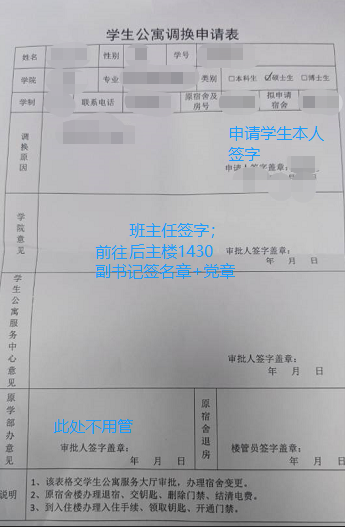 